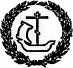 Религиозная организация – духовная образовательная организация высшего образования «Курская духовная семинария Курской Епархии Русской Православной Церкви»«УТВЕРЖДАЮ»_____________________Епископ Железногорский и Льговский Паисийи.о.ректора Курской духовной семинарии«___» ____________ 2021 г.Отчет о результатах самообследования г. Курск, 2021Общие сведенияПолное название духовной образовательной организации в соответствии с Уставом: Религиозная организация – духовная образовательная организация высшего образования «Курская духовная семинария Курской Епархии Русской Православной Церкви».Юридический адрес: г. Курск, урочище «Знаменская роща». Почтовый адрес: 305021, г. Курск, ул. Прогулочная, 71А. Телефон, факс: (4712)50-01-77.Электронный адрес: kur.pds@yandex.ru.Адрес сайта: http://www.kurskpds.ru.Курская духовная семинария создана (далее – Семинария) в 1787 году. Ее основателем считается епископ Белгородский и Курский Феоктист (Мочульский), при котором в 1787 г. она образовалась из духовной школы, учрежденной по повелению Петра I при Белгородском архиерейском доме в 1722 г. для обучения детей духовного сословия. Семинария была закрыта в 1918 г. и вновь открыта в 1990 г.На сегодняшний день Семинария является единственным центром подготовки служителей и религиозного персонала православного вероисповедания в регионе.По характеру деятельности Семинария является некоммерческим негосударственным высшим учебным заведением. Учредитель Семинарии - Курская епархия Русской Православной Церкви.Миссией Семинарии является подготовка священнослужителей и церковнослужителей Русской  Православной Церкви и других Поместных Православных Церквей, а также преподавателей для духовных православных образовательных организаций высшего образования.Целью деятельности Семинарии является подготовка выпускников, обладающих достаточной квалификацией для служения Церкви в качестве священнослужителей, регентов и певцов церковных хоров, иконописцев, сотрудников синодальных и епархиальных отделов, преподавателей духовных образовательных организаций.Семинария ведет подготовку специалистов по программам специалитета и бакалавриата высшего профессионального образования в очной и заочной формах обучения.Семинария имеет культурологическую направленность, которая реализуется посредством чтения спецкурсов, проведения конференций на культурологическую тематику, организации встреч с видными деятелями культуры и иных подобных мероприятий.Управление Семинарией осуществляется на принципах сочетания единоначалия и коллегиальности.Семинария осуществляет свою деятельность в соответствии с законодательством Российской Федерации, постановлениями Поместных и Архиерейских Соборов, Уставом Русской Православной Церкви, определениями Священного Синода, указами Патриарха Московского и всея Руси, распоряжениями, указаниями и рекомендациями Учебного комитета Русской Православной Церкви, распоряжениями правящего архиерея митрополита Курского и Рыльского Германа, Уставом Семинарии.Непосредственное управление деятельностью Семинарии осуществляет ректор, назначенный Священным Синодом. С 17 июля 2020 года решением Священного Синода Русской православной Церкви, исполняющим обязанности ректора назначен епископ Щигровский и Мантуровский Паисий. (Журнал №42 заседания Священного Синода от 16-17 июля 2020 года).  Ректором утверждаются внутренний распорядок и регламент работы, полномочия структурных подразделений и должностные обязанности работников, ведется текущее управление деятельностью Семинарии.Общее руководство научно-педагогической деятельностью осуществляет Ученый совет – коллегиальный орган, обеспечивающий организацию образовательной деятельности Семинарии. В состав Ученого совета по должности входят ректор, проректоры, секретарь Ученого совета, заведующие регентским, иконописным отделениями и сектором заочного обучения, заведующие кафедрами, профессора и доценты, духовный наставник. Председателем Ученого совета является ректор Семинарии. Ученый совет действует на основании Положения об Ученом совете, утвержденного ректором. Ученый совет обсуждает и утверждает проекты планов мероприятий по основным направлениям научной, научно-методической, учебной и воспитательной деятельности Семинарии, ход и итоги их выполнения.При ректоре действуют совещательные органы: Административный совет и Воспитательское совещание.Административный совет создан с целью обеспечения стабильного функционирования Семинарии, рассматривает текущие вопросы административной, учебно-организационной, воспитательной и хозяйственной деятельности Семинарии. В состав административного совета по должности входят ректор, проректоры, секретарь Ученого совета. По необходимости на заседания административного совета приглашаются иные сотрудники Семинарии.Основными задачами Воспитательского совещания являются: создание воспитательной среды, направленной на творческое самовыражение студентов; организация распорядка дня студентов на основе церковного устава и церковной традиции; рассмотрение вопросов, связанных с рукоположением студентов в священнический сан; организация студенческого досуга. В состав воспитательского совещания входят проректор по воспитательной работе и его дежурные помощники. В непосредственном подчинении у ректора находятся два проректора: по учебной и по воспитательной работе; помощник ректора по научной работе.В обязанности проректора по учебной деятельности входит организация учебной деятельности семинарии: составление рабочего учебного плана и календарного графика, контроль составления основной образовательной программы, организация и контроль текущего учебного процесса.Проректор по воспитательной работе отвечает за воспитательный процесс в семинарии: контроль соблюдения распорядка дня и правил поведения в духовной семинарии, организация внеучебных мероприятий и др.В обязанности помощника ректора по научной работе входит организация научной деятельности семинарии: проведение конференций и иных научных мероприятий, координация участия сотрудников и учащихся семинарии в научных мероприятиях других организаций, грантовая деятельность и др.В непосредственном подчинении ректора находятся также: канцелярия, библиотека, бухгалтерия, юридическая служба и кухня.В семинарии действует сектор заочного обучения (СЗО), возглавляемый заведующим сектором. Заведующий СЗО назначается распоряжением ректора и в своей текущей работе подотчетен ректору семинарии, Ученому совету и проректору по учебной работе.В семинарии действуют иконописное и регентское отделения.Миссией иконописного отделения является подготовка мастеров-иконописцев.Миссией регентского отделения является подготовка псаломщиков и регентов Русской Православной церкви и других Поместных Православных Церквей. Образовательная деятельностьСеминария осуществляет образовательную деятельность на основании лицензии серии 90Л01 №0008793 (регистрационный номер № 1772), выданной 18 ноября 2015 года Федеральной службой по надзору в сфере образования и науки бессрочно.В Семинарии осуществляется реализация образовательной программы «Подготовка служителей и религиозного персонала православного вероисповедания» в соответствии с Церковным образовательным стандартом. Выпускник Семинарии получает высшее профессиональное образование специалиста или бакалавра в области православного богословия.Кроме того, Семинария в соответствующих структурных подразделениях, в соответствии с Уставом, ведет следующую деятельность:- подготовка иконописцев (заведующий иконописным отделением – протоиерей Александр Филин).Реализация Основной профессиональной образовательной программы пастырского отделения осуществляется на очном и заочном секторах (проректор по учебной работе – иерей Роман Кацап, заведующий сектором заочного обучения – проф. В. Н. Криволапов).Основным направлением деятельности Семинарии является подготовка священнослужителей.При поступлении в Семинарию абитуриенты проходят вступительные собеседования с администрацией Семинарии и сдают комплексный экзамен по учебным дисциплинам: библейская история Ветхого и Нового Завета, основы веры, богослужебный устав, а также экзамен по русскому языку (изложение на библейские или церковно-исторические темы). В рамках собеседования с администрацией проверяется свободное чтение по-церковнославянски богослужебных книг и осмысленное знание наизусть ряда основных молитв. От поступающих также требуется знакомство со святоотеческой и житийной литературой. Процесс поступления регулируется правилами приема в Семинарию.В ходе обучения в Семинарии студенты проходят богослужебную, миссионерскую, педагогическую, научно-исследовательскую практики. Прохождение практик регулируется положением о практике и соответствующими рабочими программами практик.Местом проведения богослужебной практики является храм святого апостола и евангелиста Иоанна Богослова, в котором студенты несут обязанности чтецов, певцов, пономарей, ризничных, практикуются в составлении и произнесении церковной проповеди.Педагогическую практику студенты проходят на базе  школы №31 города Курска имени А.М. Ломакина, где участвуют в уроках, анализируя особенности педагогической работы, и проводят собственные занятия.Миссионерскую практику студенты проходят в общеобразовательных школах г. Курска, приходских храмах города, в которых студенты проводят огласительные беседы с готовящимися к таинству Крещения, в военных частях, на собраниях молодежного отдела Курской епархии.Образовательные профессиональные программы на пастырском отделении Семинарии в 2020/2021 учебном году (по состоянию на 01.04.2020) осваивают 40  студента на очном секторе и 144 – на заочном. Из общего числа студентов 11% (21 человек) являются гражданами иностранных государств, состоящих в СНГ.Главным результатом деятельности Семинарии является подготовка квалифицированных специалистов; в 2019/2020 учебном году дипломы получили 19 выпускников.Учебно-методическое обеспечение реализуемых Семинарией основных образовательных программ высшего профессионального образования основано на учебно-методических материалах ведущих образовательных организаций Русской Православной Церкви, предложенных Учебным комитетом Русской Православной Церкви в качестве образцовых.Учебный процесс в семинарии осуществляется преподавателями четырех кафедр: библейско-богословская (заведующий: канд. богосл. прот. Тигрий Хачатрян), исторических дисциплин (заведующий: канд.ист. н. Озеров Ю.В.), церковно-практических дисциплин (заведующий: канд. богосл. иер. Виталий Мирошников) и гуманитарных дисциплин (канд. филолог. наук Гусев Л. Ю.).Общее число преподавателей пастырского отделения Семинарии – 31 человек. Из них один человек имеет степень доктора наук, 13 человек имеют светскую или церковную степень кандидата наук. Все преподаватели имеют базовое образование, соответствующее профилю преподаваемых дисциплин. В Семинарии осуществляется контроль качества образования и уровня подготовки выпускников, включающий: 1. Текущий контроль успеваемости – представляет собой проверку освоения учебного материала, регулярно осуществляемую на протяжении семестра. Текущий контроль знаний студентов включает в себя следующие формы: устный опрос, проверку выполнения письменных домашних заданий, проведение контрольных работ, тестирование, проведение семинаров.2. Промежуточная аттестация – осуществляется в конце семестра и может завершать изучение как отдельной дисциплины, так и ее частей (разделов). Основными формами промежуточной аттестации являются зачет и экзамен. Итоги промежуточной аттестации анализируются на заседаниях Ученого совета.3. Итоговая аттестация – направлена на установление соответствия уровня профессиональной подготовки выпускников по основной образовательной программе требованиям Церковного образовательного стандарта. В Семинарии итоговая аттестация включает в себя защиту выпускной квалификационной работы и прохождение комплексного выпускного квалификационного экзамена.Контроль качества регулируется положениями о текущей, промежуточной и итоговой аттестации.В марте 2020 года в связи неблагоприятной эпидемиологической ситуацией семинария перешла на дистанционное обучение. К очному формату возвращена в сентябре 2020 года. Регентское отделение ведет подготовку специалистов по программам начального и среднего профессионального образования. В течение трех лет обучения воспитанники регентской школы изучают предметы богословского и музыкально-теоретического циклов, а также церковно-практические, церковно-исторические и психолого-педагогические предметы.Реализация образовательных программ подготовки специалистов «Регент (псаломщик) Русской Православной церкви» базируется на обеспечении профильного преподавательского потенциала регентского отделения. Преподаватели музыкально-теоретического и церковно-практического циклов имеют высшее специальное образование в соответствии с профилем образовательных программ.Большое внимание в регентской школе уделяется формированию практических навыков. В ходе обучения воспитанники проходят богослужебную, педагогическую и научно-исследовательскую практики.  В 2020-2021 учебном году набор не проводился. В иконописном отделении осуществляется реализация основной образовательной программы: подготовка мастеров-иконописцев – по очной форме обучения. В образовательную программу входят:Профилирующие предметы: рисунок, технология иконописания (живопись), технология иконописания (левкашение).Теоретические и богословские предметы: церковно-славянский язык, катехизис, Священное Писание Ветхого Завета, Священное Писание Нового Завета, общая Церковная история, история Русской Православной Церкви, история иконописания, православная иконография, богослужебный устав, нравственное богословие.Общая численность воспитанников в 2019/2020 учебном году – 39 чел., в т.ч. 9 человек из стран зарубежья.3.Научно-исследовательская деятельностьНаучная работа в Семинарии строится в соответствии с концепцией единого духовно-интеллектуального, богословски осмысленного ответа Православной Церкви на все вызовы современной цивилизации в свете церковного Предания. Основными направлениями научно-исследовательской деятельности работников Семинарии являются исследования в области теологии, 8 философии, религиоведения, теории и истории образования и педагогики; истории и культуры народов России; истории и теории церковногосударственных отношений, реабилитации наркозависимых. Научно-исследовательская деятельность семинарии как научнобогословского центра осуществляется на четырех кафедрах (см. раздел 2). За истекший год со времени предыдущего самообследования преподавателями и студентами Курской православной духовной семинарии проделана следующая научно-исследовательская работа:Учебный комитет Русской Православной Церкви провёл ряд круглых столов, по направлению "Духовное образование в Русской Православной Церкви и духовно-нравственное воспитание в высшей школе".  Мероприятия прошли 27-28 января в Москве в Синодальной библиотеке имени Святейшего Патриарха Московского и всея Руси Алексия II в рамках XXVIII Международных Рождественских образовательных чтений.В работе секции приняли участие митрополит Барнаульский и Алтайский Сергий, ректор Барнаульской духовной семинарии, архиепископ Якутский и Ленский Роман, ректор Якутской духовной семинарии, архиепископ Корейский Феофан, епископ Звенигородский Питирим, ректор Московской духовной академии, епископ Петергофский Силуан, ректор Санкт-Петербургской духовной академии, епископ Скопинский и Шацкий Феодорит, ректор Рязанской духовной семинарии. Курскую духовную семинарию представляли ректор архимандрит Симеон (Томачинский), а также проректор по учебной работе священник Роман Кацап и проректор по воспитательной работе диакон Иаков Матросов. Всего во встрече приняло участие 63 человека.
 
В этот же день в Синодальной библиотеке пришли еще 2 круглых стола «Деятельность индивидуальных наставников в духовных учебных заведениях Русской Православной Церкви» и «Воспитательная работа в духовных учебных заведениях Русской Православной Церкви». Модератором мероприятий выступил сотрудник Учебного комитета Суханов О.А. От Курской семинарии участие в круглых столах принял диакон Иаков Матросов.
 
28 января в работе секций "Проблемы совершенствования иконописного образования", "Единое информационное пространство библиотек ВУЗов" и "Духовные школы в правовом поле" приняли участие заведующий Иконописным отделением Курской духовной семинарии протоиерей Александр Филин, методист-библиограф игумен Мелхиседек (Крахмалев) и юрисконсульт Беляев С.В.29 января на Патриаршем подворье Свято-Троицкого Серафимо-Дивеевского женского монастыря в Москве состоялось экспертное совещание по вопросам обсуждения документов комиссии Межсоборного присутствия Русской Православной Церкви по вопросам организации жизни монастырей и монашества. Совещание провел председатель комиссии митрополит Нижегородский и Арзамасский Георгий. Мероприятие состоялось в рамках XXVIII Международных Рождественских образовательных чтений.В совещании также принимали участие митрополит Тверской и Кашинский Савва; архиепископ Витебский и Оршанский Димитрий; ректор Сретенской духовной семинарии архиепископ Верейский Амвросий; ректор Московской духовной академии епископ Звенигородский Питирим; ректор Коломенской духовной семинарии епископ Зарайский Константин; епископ Сызранский и Шигонский Леонтий; ректор Курской духовной семинарии архимандрит Симеон (Томачинский).3 февраля 2020 года в Калужской духовной семинарии прошла II Всероссийская научно-практическая конференция «Христианские ценности и современная цивилизация».В конференции приняли участие ученые, представители духовенства, преподаватели и студенты духовных и светских высших учебных заведений, проводящие исследования в области богословия, философии, религиоведения, истории Церкви, педагогики, психологии, социологии, культурологии, филологии. В частности на конференции присутствовали представители Московской духовной академии, Калужской, Курской, Нижегородской, Сретенской, Тамбовской и Томской духовных семинарий.От Курской духовной семинарии с докладом выступил магистр богословия проректор по воспитательной работе, преподаватель кафедры церковно-практических дисциплин диакон Иаков Матросов.25 февраля, в актовом зале Курской духовной семинарии состоялась ежегодная студенческая конференция. Организатором и модератором выступил помощник ректора по научной работе протоиерей Тигрий Хачатрян.Учащиеся выпускного курса представляли свои доклады, посвященные разным актуальным темам, касающиеся современной церковной жизни, истории и богословия. После каждого выступления доклады оживленно обсуждались. Студенты и преподаватели задавали вопросы, добавляли свои комментарии и дискуссировали с докладчиками, выявляя тем самым особенности, выбранной тематики.С докладами выступили:1. Александр Аторин, 4-й курс. Организационная структура и деятельность Новгородского софийского архиерейского двора в XII-XVI вв.;2. Алексей Булавинов, 4-й курс. К вопросу об учении о свободе и власти, изложенном в посланиях святого апостола Павла;3. Диакон Дмитрий Лавринчук, 4-й курс. Понятие о смирении в античной и раннехристианской литературе;4. Диакон Никита Потапов, 4-й курс. Причины, условия и идеологическая составляющая практики ритуальных самосожжений в русском старообрядчестве;5. Диакон Иоанн Протонин, 4-й курс. Сергиево-Казанский собор: некоторые страницы славной истории;6. Даниил Пивоваров, 4-й курс. Царствование императора Александра III: особенности церковно-государственных отношений;7. Иерей Дмитрий Татаренков, студент 5-го курса заочного отделения семинарии. Православное воспитание в киберпространстве: возможности, перспективы, опасности;8. Владимир Левус, студент 5-го курса заочного отделения семинарии. Тайная Вечеря в контексте Ветхозаветных пророчеств у экзегетов Нового Завета.Конференция, по общему мнению учащихся и преподавателей, прошла весьма успешно и плодотворно, принеся собой большую пользу, как для слушателей, так и для самих выступающих с докладами студентов. Каждый старался ответить на поставленные ему вопросы.5 февраля, в г. Железногорске Курской области состоялся Региональный этап VI Знаменских епархиальных чтений на тему: «Духовно-нравственные проблемы современного образовательного процесса». В чтениях приняла участие преподаватель Курской духовной семинарии, кандидат педагогических наук, доцент Геллер Галина Андреевна. Она выступила с докладом на тему: «Диалектика взаимоотношений в системе учитель-ученик-родители: проблемы и решения», который был посвящен острым вопросам воспитания культуры взаимоотношений между педагогами и обучающимися, проблемам эмоционально-психологического выгорания в социальных профессиях, в частности, в работе педагогов и психологов образовательных учреждений.16 марта, в рамках XVI Международных научно-образовательных Знаменских чтений в актовом зале Курской духовной семинарии состоялся круглый стол на тему: «Художественная литература о великой войне». На мероприятии также состоялась презентация романа курского писателя и поэта Николая Гавриловича Абрамова «Возвращение». С приветственным словом выступил ректор семинарии архимандрит Симеон (Томачинский). Он отметил, что прошло уже 75 лет с окончания Великой Отечественной войны и сохранить память об этой великой Победе мы можем благодаря искусству, литературе. Ректор напомнил древнюю пословицу: ars longa, vita brevis est («Жизнь коротка, искусство вечно»). «Искусство нам позволяет всегда помнить об этой замечательной Великой Победе над злом – над фашизмом, которую наши с вами предки осуществили с помощью Божией», - отметил отец Симеон. Затем выступил председатель комитета по образованию, науке, семейной и молодёжной политике Курской областной думы Роман Станиславович Чекед. Он сказал о том, что литература – самое доступное и мощное средство не только образования, но и воспитания. «Роль писателя – дар свыше!», - отметил Роман Станиславович. На мероприятии выступил профессор, преподаватель Курской духовной семинарии, заведующий кафедрой литературы Курского государственного университета Владимир Николаевич Криволапов. Он рассказал о романе «Возвращение» в контексте военной прозы и отметил, что трагедия в литературе – это самый высокий жанр. Литература несет в себе попытки осмысления того, что произошло в жизни нашего Отечества. В заключении Николай Гаврилович поделился своими размышлениями и пожелал всем изучить родословную своих предков.В рамках XVI Международных научно-образовательных Знаменских чтений 17 марта 2020 года в Курском государственном медицинском университете работала секция «Врачевание. Милосердие. Вера». В ее заседании приняли участие сотрудники и студенты медицинского университета, а также представители епархии и других учебных заведений города и страны. 
В ходе работы форума обсуждались вопросы: деятельность Русской Православной Церкви в годы войны, исторический опыт оказания медицинской помощи в годы Великой Отечественной войны и подвиги медицинских работников, патриотизм в работах русских философов и проблемы его формирования в современных условиях. 
В обсуждении докладов активное участие приняли: протоиерей Дмитрий Потапов - настоятель прихода святого апостола и евангелиста Луки при КГМУ, Л.Н. Штукина - журналист, редактор «Епархиальных ведомостей», а также студенты университета.17 марта, на факультете искусств и арт-педагогики Курского государственного университета состоялась XV Международная научно-практическая конференция «Церковь и искусство» в рамках XVI Знаменских чтений на тему: «Наследие Великой Победы: истоки и будущее». Участниками конференции стали деятели культуры и искусства: регенты, учителя и преподаватели образовательной области «Искусство» всех ступеней образования, начинающие исследователи и преподаватели вуза.
С музыкальным приветствием выступил вокальный ансамбль Курского государственного университета под руководством А. В. Грицан.
На пленарном заседании с докладом выступил студент 2-го курса бакалавриата Курской духовной семинарии и факультета искусств и арт-педагогики КГУ диакон Николай Юрочко. Тема доклада: «Патриотическая тематика в репертуаре самодеятельного ансамбля «Мрежа» Курской духовной семинарии». В конце своего выступления диакон Николай в качестве примера исполнил на русской гармони песню «Когда мы были на войне». «Эта песня заставляет задуматься о войне и показывает, что «нет больше той любви, как если кто положит душу свою за друзей своих» (Ин. 15:13).Ректор Курской семинарии архимандрит Симеон (Томачинский) принял участие в XV Международной научно-практической конференции «Христианство. История. Культура», на базе Финансового университета, которая прошла 17 марта в рамках XVI Международных научно-образовательных Знаменских чтений «Наследие Великой Победы: истоки и будущее». С приветственным словом к участникам обратился директор Курского филиала Финуниверситета Юлия Владимировна Вертакова.29.05.2020 вышел из печати второй номер научно-богословского журнала «Seminarium» («Труды Курской духовной семинарии»). Среди авторов - профессора, проректоры и преподаватели Московской духовной академии, различных университетов и семинарий: Барнаульской, Вологодской, Коломенской, Костромской, Курской, Омской, Саранской, Сретенской и других, докторант Оксфордского университета. Одна из важнейших тем - современная антропология, в контексте новых кризисов человека, пола, семьи.В журнале также приведена хроника жизни Курской семинарии в 2019/2020 учебном году и новый рейтинг преподавателей.По благословению митрополита Калужского и Боровского Климента 28 сентября 2020 г. в Калужской духовной семинарии состоялась VI научно-практическая конференция «Духовное образование в России: история, современность, перспективы». В конференции приняли участие представители духовенства Калужской Епархии, студенты различных духовных семинарий, а также Калужского духовного училища, преподаватели и студенты калужских вузов. Курскую духовную семинарию представил преподаватель иерей Андрей Барабаш. Конференция началась с молебна на начало всякого благого дела, который возглавил епископ Тарусский Иосиф, викарий Калужской Епархии, научный сотрудник Калужской духовной семинарии. На заседании прозвучали доклады по литургической, исторической, психолого-педагогической тематике. Иерей Андрей Барабаш выступил с докладом: «Антисектантская деятельность Миссионерского отдела Курской епархии».В Белгородской православной духовной семинарии в рамках Четвертых Иннокентиевских миссионерских чтений прошла научно-практическая конференция «Православная экклезиология: церковная история, догматические основания, современные аспекты».
В связи со сложившейся эпидемической обстановкой мероприятие прошло в дистанционном формате. На данном научном форуме Курскую духовную семинарию представлял преподаватель М. А. Адамов. Его доклад на тему: «Деятельность духовно-учебного Отдела в ходе Третьей сессии Поместного Собора 1917-1918 гг.: итоги и решения» был основан на материалах Государственного архива Российской Федерации. Изучение архивных данных проводилось в рамках проекта по публикации документов Поместного Собора 1917-1918 гг.3 ноября, в день памяти священномученика Дамиана (Воскресенского),после Божественной Литургии, в актовом зале Курской духовной семинарии состоялся круглый стол на тему: «Первосвятительское служение св. Патриарха Тихона как опыт выживания Церкви в богоборческом государстве».
Возглавил собрание исполняющий обязанности ректора Курской духовной семинарии Преосвященнейший епископ Железногорский и Льговский Паисий. Участниками дискуссии были: проректор по учебной работе свящ. Роман Кацап, заведующий сектором заочного отделения Владимир Николаевич Криволапов, проректор по воспитательной работе диакон Иаков Матросов, секретарь Ученого совета, кандидат исторических наук Юрий Владимирович Озеров, кандидат исторических наук Михаил Алексеевич Адамов, иерей Андрей Барабаш.
Модератором круглого стола выступил секретарь Ученого совета, кандидат исторических наук Юрий Владимирович Озеров. Собрание началось с молитвы. В начале круглого стола к собравшимся обратился епископ Паисий, акцентируя внимание на необходимости помнить историю, хранить догматы, чтобы не увлечься новыми веяниями.
В ходе Круглого стола участники обсуждали темы Религиозного и общественного служения св. патриарха Тихона, затрагивались такие вопросы как: Отношение сщмч. Дамиана (Воскресенского) к расколу в Церкви в 1920-е гг., раздумывали является ли атеизм XXI века угрозой Российскому государству. Также поднимались вопросы о религиозной миссии в агрессивной общественной среде, о том, существуют ли эффективные способы противостояния богоборчеству и другие актуальные темы, касающиеся Церкви в современном мире.2-3 ноября 2020 года преподаватель Курской духовной семинарии иерей Алексей Фесенко выступил с докладом по Библеистике на тему: «Лестница Иакова и Вавилонская башня: аскетическая интерпретация противоположных библейских образов», на XIX Всероссийской научно-богословской конференции «Богословие и светские науки: традиционные и новые взаимосвязи», которая проходила в Казанской православной духовной семинарии. В связи с сложной эпидемиологической обстановкой работа секций проходила в дистанционном формате на платформе Zoom.5 ноября в режиме онлайн на платформе Zoom кафедра библеистики Московской духовной академии провела осеннюю сессию ежегодной научно-практической богословской конференции «Экзегетика и герменевтика Священного Писания». Курскую духовную семинарию представлял студент 2 курса бакалавриата Роман Мамедов с докладом «Новозаветное учение о молитве». 5 ноября 2020 г. в Курском институте развития образования (КИРО) в рамках регионального этапа XXIX Международных Рождественских образовательных чтений прошло пленарное заседание VII Рождественских образовательных чтений Курской области «Александр Невский: Запад и Восток, историческая память народа». На данном мероприятии Курскую духовную семинарию представлял преподаватель М. А. Адамов. Его доклад на тему: «Святой благоверный князь Александр Невский: цивилизационный выбор на переломе русской истории» был посвящен деятельности святого князя Александра как воина, мудрого правителя, дипломата и святого.25 ноября Представители курской духовной семинарии выступили на III Всероссийской научно-богословской конференции «Восток и Запад в духовной культуре России: диалог и противостояние (от Александра Невского до наших дней)». Выступили на конференции: Гусев Леонид Юрьевич, кандидат филолологических наук, преподаватель Курской духовной семинарии, с докладом на тему: «Антиномия “вассал – сюзерен” в балладе Р. Киплинга», Орехов Александр Александрович, студент 3-го курса, с докладом на тему: «Социальная философия Семена Франка», Мамедов Роман Русланович, студент 2-го курса, с докладом на тему: «Путь и судьба России в философии Константина Леонтьева. Византизм и русская государственность».7-го декабря 2020 года, в Щигровской епархии в дистанционном формате прошли епархиальные Рождественские образовательные чтения «Александр Невский: Запад и Восток, историческая память народа». На данном научном форуме преподавателей Курской духовной семинарии представлял М. А. Адамов. Его доклад на тему «Деятельность святого благоверного князя Александра Невского: итоги и альтернативы» был посвящен вопросу исторического выбора, сделанного святым князем Александром Невским.11 декабря по благословению митрополита Курского и Рыльского Германа прошла Всероссийская научно-богословская конференция «Богословие новомучеников». Организатором традиционной ежегодной конференции, приуроченной к празднованию иконы Божьей Матери «Знамение» Курской-Коренной, выступила Курская духовная семинария. Модератором встречи выступил помощник ректора по научной работе протоирей Тигрий Хачатрян.  Митрополит Курский и Рыльский Герман открыл конференцию приветственным обращением, заметив, что сейчас Церковь Христова имеет возможность свободно нести Слово Божие, в отличие от условий гонений XX в. Архипастырь поблагодарил собравшихся за живой интерес к насущной теме. 
Затем к собравшимся обратился Его преосвященство и.о. ректора Курской духовной семинарии епископ Железногорский и Льговский Паисий, напомнив о необходимости знать свою историю, поминая стойкость в истине святых новомученики. Участники конференции: Протоиерей Константин Костромин, кандидат исторических наук, кандидат богословия, доцент, доцент кафедры церковной истории, проректор по научной работе Санкт-Петербургской Духовной Академии, Ольга Владимировна Пигорева, доктор исторических наук, доцент, профессор кафедры экономики управления и гуманитарных наук Курской государственной сельскохозяйственной академии, Протоиерей Тигрий Хачатрян, кандидат богословия, помощник ректора Курской духовной семинарии по научной работе, заведующий кафедрой библейско-богословских дисциплин, руководитель Миссионерского отдела Курской епархии, Галина Николаевна Мелехова, кандидат исторических наук, доцент кафедры истории Николо-Угрешской духовной семинарии, Юрий Владимирович Озеров, кандидат исторических наук, секретарь Ученого Совета Курской духовной семинарии, заведующий кафедрой исторических дисциплин, Диакон Иаков Матросов, магистр богословия, проректор по воспитательной работе Курской духовной семинарии, Иустина (Трофимова), насельница Курского Свято-Троицкого женского монастыря, заведующая историко-церковным кабинетом, сотрудник историко-архивной комиссии по изучению материалов о репрессированных священно- (церковно) служителях Курской епархии, Иерей Владимир Русин, руководитель историко-архивной комиссии Курской епархии, преподаватель Курской духовной семинарии, Михаил Алексеевич Адамов, кандидат исторических наук, преподаватель Курской духовной семинарии, Иеродиакон Иоанн (Галумов), соискатель 2-го курса аспирантуры Санкт-Петербургской Духовной Академии, директор Церковно-исторического музея, член епархиальной комиссии по канонизации святых, законоучитель Православной гимназии г. Кисловодска, Иерей Константин Аристов, магистр теологии, преподаватель гомилетики Курской православной духовной семинарии, Тарнакин Андрей Александрович, чтец, бакалавр богословия, студент I курса магистратуры Санкт-Петербургской Духовной Академии, Иерей Александр Черных, студент II курса магистратуры Пензенской духовной семинарии, Кочин Глеб Александрович, магистр по социально-экономическому направлению, архивист Глазовской епархии Удмуртской митрополии. Также участие принимали преподаватели, студенты Курской духовной семинарии и слушатели богословских курсов при семинарии, Курского государственного университета, Курской государственной сельскохозяйственной академии.4. Международная деятельностьПо состоянию на 1 апреля 2021 года в Семинарии обучаются граждане РФ, Украины, ДНР, Казахстана, Республики Беларусь. В том числе на пастырском отделении Семинарии обучаются 21 иностранных граждан (10 человек по очной форме обучения, 11 человек – по заочной форме). На иконописном отделении – 9 человек. За рубежом студенты Семинарии не обучаются, преподаватели повышение квалификации и переподготовку за границей не проходили.     Администрация Семинарии, при поддержке благотворителей, регулярно организует для своих преподавателей и студентов паломнические поездки по Святым местам зарубежья.В 2020 году в связи с неблагоприятной эпидемиологической ситуацией в стране и мире не осуществлялись международные мероприятия.
5.Внеучебная работаВоспитательной работой и внеучебной деятельностью в 2020-2021 году в семинарии занимались проректор по воспитательной работе диакон Иаков Матросов, а также 5 дежурных помощников священник Константин Лазарев, диакон Сергий Плачинтэ, диакон Димирий Лавринчук, диакон Алексий Богатырев и Иван Борисович Романюк. Настоятель семинарского храма в честь святого апостола и евангелиста Иоанна Богослова, духовник семинарии игумен Мелхиседек (Крахмалев) организовывал для воспитанников семинарии богослужебную практику. Ежедневно в храме совершались вечерние богослужения, для участия в которых студенты были разделены на 3 группы. В воскресные и праздничные дни, а также по четвергам совершалась Божественная Литургия.В семинарии действует институт индивидуальных наставников, которые закреплены за каждым курсом. В 2019/2020 уч.г. в должности наставников трудились: диакон Иаков Матросов (старший наставник), М.А.Адамов, Л.Ю.Гусев, А.В.Булавинов, А.А.Орехов. В 2020/2021 уч.г.: диакон Иаков Матросов (старший наставник), М.А.Адамов, Л.Ю.Гусев, С.С.Лянченко, А.А.Орехов, И.В.Саранча. Задачей наставников является помощь студентам в учебной деятельности. Со студентами бакалавриата наставники проводят встречи 2 раза в месяц, наставник студентов Подготовительного отделения в вечернее время проводит ежедневную самоподготовку со своим курсом. В 2019/2020 уч.г. самоподготовка проводилась с 20:00 до 21:30. В 2020/2021 уч.г. – с 17:20 до 19:20.С марта 2020 года в связи с распространением новой коронавирусной инфекции в семинарии были приняты ограничительные меры. Большая часть студентов до конца 2019/2020 уч.г. были отправлены домой, обучение проходило в дистанционном формате. В общежитии семинарии осталось 6 воспитанников. В 1-м семестре 2020/2021 уч.г. для сохранения очного формата обучения студентам был запрещен выход в город, за исключением особых случаев, для которых было необходимо письменное разрешение ректора. Также было ограничено проведение любых мероприятий, требующих массового собрания студентов, выезда за пределы семинарии или приглашения гостей на территорию семинарии. Вопросы, связанные с  воспитательной деятельностью, регулярно обсуждались на Воспитательских совещаниях, проводимых согласно Уставу семинарии и Положению о воспитательском совещании. Жизнь семинарии осуществляется в соответствии с Правилами внутреннего распорядка и распорядком дня. Все студенты принимают участие в воскресных и праздничных богослужениях, исповедуются и причащаются Святых Христовых Тайн. Для регулярного участия в будничных ежедневных богослужениях студенты разделены на три богослужебные чреды. Традиционными являются еженедельные акафисты Пресвятой Богородице и небесному покровителю семинарии – святому апостолу и евангелисту Иоанну Богослову. Систематически организуются паломнические поездки по святым местам России и зарубежья.Также для студентов проводятся встречи с известными священнослужителями и духовниками, которые делятся своим пастырским опытом, а также с известными людьми из мира культуры. Семинаристы участвуют в благотворительных и миссионерских акциях. Воспитательская служба проводит беседы со студентами на духовные темы и просмотры фильмов с обсуждением. Также организовываются интеллектуальные игры и  конкурсы. В семинарии действует волонтерский студенческий отряд «Жизнь», руководитель – студент 2-го курса Роман Мамедов. В течение всего года воспитанники семинарии регулярно оказывали социальную поддержку пожилым людям. Раз в месяц семинаристы посещают отделение паллиативной помощи (хоспис) Курской клинической психиатрической больницы имени святого великомученика и целителя Пантелеимона. Во время таких посещений студенты выступают перед одинокими пожилыми людьми с концертами, читают для больных Священное Писание и другую литературу, беседуют, а также оказывают физическую помощь больным. Периодически семинаристы посещают Курскую областную детскую больницу,Воспитанники семинарии регулярно привлекаются к миссионерской и катехизаторской работе. При семинарии действуют Богословские курсы для взрослых, занятия регулярно посещают около 30-ти человек. В 2019-2020 учебном году преподавалось 2 предмета: Новый Завет, преподаватель – диакон Иаков Матросов, объем курса – 40 часов, занятия проводились еженедельно по пятницам с 18:30 до 20:00; и Ветхий Завет, преподаватель – студент 4-го курса Алексей Булавинов, объем курса – 20 часов, занятия проводились еженедельно по четвергам с 18:30 до 20:00. Занятия регулярно посещали около 30-ти человек. С 20 марта занятия стали проводиться в дистанционном формате с помощью видеотрансляций лекций в социальной сети «Вконтакте». Свидетельства об окончании курсов получили 20 человек, регулярно посещавшие занятия, всего курсы посещали около 40 человек.В 2020-2021 учебном году в рамках богословских курсов преподается предмет «Церкновнославянский язык», преподаватель – диакон Иаков Матросов. Занятия проводятся еженедельно по пятницам с 18:30 до 20:00. С октября занятия стали проводиться в дистанционном формате с помощью видеотрансляций лекций в социальной сети «Вконтакте» в группе богословских курсов: https://vk.com/club199288555 С сентября по декабрь прошло 14 занятий, 4 очных и 10 дистанционных.Для поддержания физического здоровья студентов при семинарии действует тренажерный зал, на территории имеется футбольное поле. Раз в неделю студенты посещают спортзал Курской сельскохозяйственной академии г. Курска. Раз в год в семинарии проводятся спортивные соревнования «Сила духа» между курсами по таким видам спорта, как футбол, волейбол, шахматы, настольный теннис и легкая атлетика. В семинарии действует футбольный клуб «КДС». Капитан команды – студент 3-го курса Александр Орехов. Раз в неделю команда проводила тренировки, периодически организовывались футбольные матчи с городскими и приходскими командами.В течение отчетного периода проходили следующие наиболее значимые внеучебные мероприятия.1. Духовно-нравственное воспитаниеС 30 марта по 5 апреля 2020 года в течение недели, объявленной Президентом неучебной, студенты семинарии ежедневно в актовом зале семинарии вместе читали книгу преподобного Никодима Святогорца «Невидимая брань» с последующим обсуждением.10 мая студенты семинарии приняли участие в организации видеотрансляции Божественной Литургии из семинарского храма в честь святого апостола и евангелиста Иоанна Богослова. Предварительно были размещены ссылки на youtube-канале семинарии, где проходила трансляция, в социальной сети ВКонтакте, Instagram и на сайте семинарии. Прямая трансляция богослужения была организована также 24 мая.31 августа группа семинаристов пастырского отделения семинарии, во главе с проректором по воспитательной работе диаконом Иаковом Матросовым посетила Курскую Коренную пустынь Рождества Пресвятой Богородицы. Сразу по прибытии был отслужен акафист «Радуйся Невесто Неневестная» перед образом Пресвятой Богородицы «Знамение». Затем будущие пастыри отправились на экскурсию по монастырю. Также семинаристы посетили могилу почившего епископа Железногорского и Льговского Вениамина и помянули владыку песнопеним «Вечная панять». По завершении экскурсии посетили источники на территории монастыря, набрали святой воды, желающие окунулись в Святом источнике. 19 сентября в актовом зале семинарии состоялась викторина по Священному Писанию. Вопросы были посвящены содержанию соборных посланий святых апостолов Иакова, Петра, Иоанна и Иуды. Организаторы - проректор по воспитательной работе диакон Иаков Матросов, а также дежурный помощник диакон Димитрий Лавринчук. В игре приняли участие студенты семинарии. Участники разделились на четыре команды по пять человек. Капитанами команд выступили старосты курсов. Командам предлагали ответить на вопросы в течении полутора минут и в зависимости от точности ответа получить от 0 до 2 баллов. Победила команда, набравшая наибольшее количество баллов «Феотаксис» в переводе с греческого – обученный Богом. Команды, занявшие первые места были награждены книгами и правом участвовать в ближайшей паломнической поездке.25 сентября студенты семинарии совершили поездку в Рождества Богородицы Курскую Коренную пустынь. В день отдания праздника Рождества Пресвятой Богородицы, по благословения Высокопреосвященнейшего митрополита Курского и Рыльского Германа, ректор Курской духовной семинарии епископ Железногорский и Льговский Паисий совершил праздничную Божественную литургию в соборе Рождества Пресвятой Богородицы Коренной пустыни.30 сентября представители Курской духовной семинарии приняли участие в вебинаре, организованном воспитательной службой МДА для помощников по воспитательной работе и индивидуальных наставников. Мероприятие проведено совместно с Учебным комитетом Русской Православной Церкви. В работе вебинара приняли участие 100 представителей из разных семинарий. От Курской семинарии участвовали: проректор по воспитательной работе диакон Иаков Матросов, дежурные помощники: диакон Димитрий Лавринчук, диакон Алексей Богатырёв, диакон Константин Лазарев, Иван Романюк; индивидуальные наставники: Гусев Леонид Юрьевич, Адамов Михаил Алексеевич, Александр Орехов, Иван Саранча. В ходе вебинара были даны практические рекомендации по работе с абитуриентами и учащимися первых лет обучения. Отдельное внимание было уделено возможности реализации ряда мер и в условиях дистанционного обучения.4 октября группа воспитанников семинарии во главе с проректором по воспитательной работе диаконом Иаковом Матросовым посетила Покровский храм села Кунье. Целью поездки было практическое ознакомление студентов семинарии с жизнью сельского прихода. Перед началом Божественной Литургии семинаристов встретил настоятель храма иерей Владимир Русин, по приглашению которого студенты приехали на приход, затем все отправились в храм, на Божественную Литургию. Причастившись Святых Христовых Тайн и поблагодарив Бога, гости были приглашены на трапезу с участием клира и прихожан.Отец Владимир рассказал о богатой истории храма, поведал о всех сторонах жизни сельского прихода, о его трудностях, но в то же время и о его очень дружной общине. Будущим пастырям отец Владимир дал много ценных советов, перенятых в свою очередь у бывшего настоятеля прихода - протоиерея Романа Братчика. Каждому гостю отец Владимир подарил книгу об истории Покровского прихода в Кунье, а также передал продукты для семинарской трапезы.6 октября в актовом зале семинарии состоялась встреча воспитанников со священником Константином Аристовым, преподавателем Гомилетики на тему «Первые годы священнического служения: радости и искушения». Главной целью встречи была подготовка воспитанников к возможным трудностям и непредвиденным ситуациям, с которыми может столкнуться человек после хиротонии в священный сан. 
Отец Константин рассказал студентам о своем поиске, о радостях священнослужителя, об неизбежных искушениях и призвал всех посмотреть внутрь себя, для чего каждый из присутствующих пришел в стены семинарии. В конце встречи воспитанникам раздали анонимные опросники, чтобы каждый из присутствующих в первую очередь для себя честно ответил на предложенные вопросы, касающиеся основополагающих жизненных принципов человека.7 ноября в семинарии состоялась встреча-дискуссия студентов, которую возглавил проректор по воспитательной работе диакон Иаков Матросов. Вначале семинаристами было просмотрено видео, на котором два священнослужителя обсуждали вопрос, касающийся необходимости Исповеди перед Причащением. Отец Георгий Максимов, придерживающийся традиционного представления об Исповеди, приводил исторические доводы и мнения святых отцов за необходимость покаянного таинства, перед Причастием. В свою очередь иерей Вячеслав Нефедов выступал за отмену Исповеди, как необходимого условия перед таинством Причащения. Отец Вячеслав объяснял это формализмом, как некий пропускной пункт, перед Причащением, заставляющим человека заниматься выдумыванием грехов. Выслушав многочисленные доводы обеих сторон, семинаристы приступили к обсуждению данной темы. Собравшиеся согласились, что некоторые проблемы формального подхода определенно есть, но они не решаются отменой таинства, а личным отношением к нему, каждым членом Церкви.5 марта 2021 года в актовом зале Курской духовной семинарии состоялась встреча-беседа студентов с настоятелем Воскресенско-Ильинский храма, протоиереем Евгением Бычковым. Отец Евгений является благочинным Курского церковного округа и председателем объединенной комиссии Курской митрополии по тюремному служению.С 26 по 28 марта группа студентов пастырского отделения Курской духовной семинарии совершила паломническую поездку в Свято-Преображенский скит Данилова монастыря, располагающийся в Серпуховском районе Московской области.2. Социальная работа в семинарииВ семинарии действует волонтерский студенческий отряд «Жизнь», руководитель – студент 2-го курса Роман Мамедов. С 14 октября 2020 до весны 2021 года студенты семинарии принимали участие в работе волонтерского штаба проекта #МЫВМЕСТЕ 2020. Раз в неделю 2 студента направлялись в Курский Областной Дворец молодежи, где в специально оборудованном call-центре  принимали звонки и обрабатывали заявки о помощи населению. Таким образом семинаристы-волонтеры становятся звеном в доставке запасов, медикаментов или других вещей первой необходимости и получают опыт социальной деятельности для будущего служения.15 декабря студенты Курской духовной семинарии прошли обучение на курсах для волонтеров на онлайн ресурсе социальных наук "Добро.Университет". Участники получили новые знания в следующих направлениях: «Управление командой социального проекта» - координатор волонтёрского движения в семинарии, проректор по воспитательной работе диакон Иаков Матросов. «Социальное проектирование» – руководитель студенческого волонтёрского отряда "Жизнь" Мамедов Роман, Пшеничников Данил. «Волонтерство в сфере культуры» – Медведев Данил, Карпухин Антон, Короленко Дмитрий. «Обучающий курс волонтеров по оказанию помощи пожилым людям в экстренной ситуации (коронавирус)» – Бормотов Дмитрий. «Продвижение социальных инициатив» – Галич Алексей. «Комьюнити менеджмент» – Галич Алексей, Мамедов Роман, Пшеничников Данил. «Школа ответственных доноров» – Карпухин Антон. «Клиентоориентированность в добровольческой среде» – Токарев Иаким. Все участники получили сертификаты, подтверждающие успешное окончание онлайн-курсов.25 января 2021 года Комитетом молодежной политики Курской области были вручены благодарственные письма волонтерам Курской духовной семинарии за оказание помощи во время пандемии. По благословению и.о ректора Курской духовной семинарии епископа Железногорского и Льговского Паисия семинаристы под руководством проректора по воспитательной работе диакона Иакова Матросова на протяжении всей 2-й волны пандемии приезжали в волонтерский штаб проекта #МЫВМЕСТЕ, находящийся в Областном Дворце молодежи, в котором распологается сall-центр, где семинаристы принимали звонки и обрабатывали заявки для оказания помощи населению. Проректор по учебной работе иерей Роман Кацап вручил благодарственные письма проректору по воспитательной работе диакону Иакову Матросову а также студентам: Антону Карпухину, Даниилу Медведеву, Дмитрию Короленко, Дмитрию Бормотову, Алексею Локтионову, Иакиму Токареву. Награждение приурочено ко дню Российского студенчества. Также Курской духовной семинарии было адресовано благодарственное письмо от организаторов праздника «Родник православия» за участие в подготовке торжества в честь Феофана Затворника в с. Чернава, на родине Святителя.3. Спортивное направлениеВ семинарии действует футбольный клуб «КДС». Капитан команды – студент 3-го курса Александр Орехов. Раз в 2 недели команда проводит тренировки. Раз в неделю студенты посещают спортзал Курской сельскохозяйственной академии г. Курска.С 30 марта по 5 апреля 2020 года в течение недели, объявленной Президентом неучебной, были организованы спортивные соревнования «Антивирус-2020». Участие приняли студенты, оставшиеся в расположении семинарии. Победителем в общем зачете спортивных соревнований «Антивирус-2020» стал чемпион семинарии по отжиманиям от пола, а также бегу на 200 и , студент подготовительного отделения Алексей Локтионов. II место - чемпион семинарии по подтягиванию на перекладине и по настольной игре «Каркассон», студент подготовительного отделения Владимир Леонович. III место – чемпион семинарии по настольному теннису и шашкам, студент 1-го курса бакалавриата Иван Акрытов. IV место - чемпион семинарии по шахматам, студент 1-го курса бакалавриата Михаил Еркович. 20 ноября в Курской духовной семинарии состоялись плановые противопожарные учения. Инструктаж по правилам пожарной безопасности и эвакуации для воспитанников семинарии провел юрисконсульт, ответственный за пожарную безопасность Сергей Владимирович Беляев. Правила проведения учений рассказал проректор по воспитательной работе диакон Иаков Матросов. По легенде в здании произошел пожар, семинаристам предстояло найти пострадавших от пожара, или продуктов горения людей, оказать им первую помощь и эвакуировать до условной машины скорой помощи, затем потушить возгорание при помощи огнетушителя. Отработка ситуации в воображаемом пожаре проходила в соревновательной форме. Воспитанники семинарии разбились на три группы и приступили к выполнению задачи. Студенты второго курса, быстрее остальных справившиеся с задачей, были награждены.30 ноября в Курской духовной школе завершилось два спортивных турнира. Воспитанники семинарии соревновались в двух видах спорта: настольный теннис и шахматы. В напряженной борьбе первое место занял студент 1-го курса Иаким Токарев, второе – студент 2-го курса Антон Дедов и третье место занял дежурный помощник диакон Алексей Богатырёв . В турнире по шахматам победил студент второго курса Михаил Еркович, второе место занял студент первого курса Иаким Токарев и третье место занял студент подготовительного отделения Иван Озеров. Победители соревнований были награждены призами.13 марта 2021 года по благословению Его Преосвященства и.о. ректора Курской духовной семинарии епископа Железногорского и Льговского Паисия состоялись состязания по настольному хоккею. Организатором мероприятия выступила Лига настольного хоккея, во главе с председетелем Совета Лиги Александром Георгевичем Макушиным. После напряженных заключительных игр состоялась церемония награждения участников соревнований по настольному хоккею, впервые прошедших в стенах духовной школы.	4. Культурно-просветительская работа23 марта 2020 года певческой группой студентов под руководством ректора была осуществлена запись песни и клипа «Bella Ciao!» в поддержку итальянцев, страдающих от новой коронавирусной инфекции. 8 мая к Дню Великой Победы певческой группой студентов пастырского и иконописного отделений под руководством Дмитрия Королева в дистанционном режиме было записано видео с исполнением песни «Десантный батальон». Также студенты семинарии участвовали в онлайн-акциях «Бессмертный полк» и «Окна Победы».21 сентября группа студентов Курской духовной семинарии, во главе с проректором по воспитательной работе диаконом Иаковом Матросовым посетила встречу в рамках проекта Центра историко-культурного наследия города Курска «Легенды старого дома». Встреча состоялась у центрального входа Курского филиала Финансового университета. Слушателям рассказали об истории здания Курского филиала Финансового университета, которое изначально было построено в 1880-х годах, как общежитие Курской православной духовной семинарии, также вспоминались известные выпускники семинарии. Затем присутствующим студентам предложили справиться с некоторыми заданиями, из числа преподаваемых дисциплин вековой давности. 
Отец Иаков ознакомил присутствующих с историей Курского духовного учебного заведения и показал привезенные из семинарии фотографии старого жилого и учебного корпусов, с домовым храмом и фото современной территории семинарии, которая расположена в Знаменской роще. Студентам, участвовавшим в мероприятии было предложено прочитать и перевести несколько текстов на церковнославянском языке.22 января 2021 года на базе Областного Дворца молодежи в онлайн режиме состоялась интеллектуальная игра «КТО БЫ МОГ ПОДУМАТЬ? LIVE». Игра была приурочена к грядущему Дню студента. Мероприятие проводилось в формате онлайн-трансляции с ведущими, которые зачитывали вопросы. К участию были приглашены команды, состоящие из 5 человек. В ходе игры появлялись ссылки на формы для ответов, соответствующие каждому раунду, в которые команды вносили свои ответы. В игре участвовало более 20 команд, большая часть которых пришлась на студентов ВУЗов Курской области. Команду Курской духовной семинарии представляли: Пшеничников Данил - капитан команды, Николай Лукьянчиков, Алексей Локтионов, Дмитрий Короленко, Аким Токарев.22 февраля в Курской духовной семинарии состоялся день открытых дверей. Мероприятие проходило в режиме онлайн, на странице семинарии в социальной сети ВК. Мероприятие началось приветственным словом и.о. ректора Его Преосвященства епископа Железногорского и Льговского Паисия. Во время трансляции все присутствующие узнали историю семинарии, посмотрели видеоэкскурсию по пастырскому отделению, подготовленную студентами семинарии Даниилом Пшеничниковым и Владимиром Леоновичем. Также заведующим иконописного отделения протоиереем Александром Филином была представлена презентация об иконописном отделении Курской духовной семинарии.
У присутствующих была возможность посетить открытые лекции преподавателей семинарии. После лекций состоялась заключительная часть мероприятия, на которой возможные абитуриенты и гости семинарии задавали интересующие их вопросы представителям администрации: проректору по учебной работе свящ. Роману Кацапу, заведующему иконописным отделением прот. Александру Филину и проректору по воспитательной работе диакону Иакову Матросову.Материально-техническое обеспечениеМатериально-техническая база основной профессиональной образовательной программы семинарии соответствует лицензионным нормативам. Образовательный процесс организован в зданиях и помещениях общей площадью 2072,7 кв.м, предоставленных семинарии по договору безвозмездного пользования: г. Курск, ул. Прогулочная, дом 71А, литер А 9, общей площадью 599,3 кв.м.; г. Курск, ул. Прогулочная, дом 71А, литер А 10, общей площадью 1250,2 кв.м.; г. Курск, ул. Прогулочная, дом 71А, литер А 12, а, а 1, общей площадью 223,2 кв.м. В составе используемых помещений имеются актовый зал, оснащенный мультимедиа-аппаратурой, и шесть аудиторий для классных занятий, каждая из которых оснащена интерактивной доской с необходимым оборудованием: проектор, ноутбук, аудиосистема. В семинарии обеспечен беспроводной доступ (Wi-Fi) к сети Интернет для студентов, сотрудников и преподавателей. Локальная проводная сеть используется только сотрудниками семинарии. Студентам, имеющим ноутбуки, предоставлена возможность самостоятельной работы с сетью беспроводного доступа (Wi-Fi) в аудиториях семинарии в свободное от занятий время. Студентам предоставлена возможность заниматься спортом в свободное от учебы время в тренажерном зале и на спортивной площадке, учебный план предусматривает занятия физкультурой. Занятия проводятся в спортивном зале Курской государственной сельскохозяйственной академии, с которой у Семинарии заключен договор о сотрудничестве.Медицинское обслуживание обучающихся, преподавателей и  сотрудников семинарии осуществляется в медицинском кабинете в жилом корпусе.В жилом корпусе семинарии организован пункт питания  с 52 посадочными местами. Показатели эффективностиПоказатели эффективности рассчитаны в соответствии с приказом министерства образования и науки Российской Федерации от 10 декабря 2013 г. №1324 в редакции от 15 февраля 2017 г. Из указанных показателей избраны только те, которые возможно рассчитать с учетом размера и специфики деятельности духовной Семинарии как образовательного учреждения.N
п/п Показатели Единица измерен ия Значение1. Образовательная деятельность 1.1 Общая численность студентов (курсантов), обучающихся по образовательным программам бакалавриата, программам специалитета, программам магистратуры, в том числе: человек 1841.1.1 По очной форме обучения человек 401.1.2 По очно-заочной форме обучения человек 01.1.3 По заочной форме обучения человек 1442. Научно-исследовательская деятельность 2.14 Численность/удельный вес численности научно-педагогических работников без ученой степени - до 30 лет, кандидатов наук - до 35 лет, докторов наук - до 40 лет, в общей численности научно-педагогических работников человек/ % 1 / 32.15 Численность/удельный вес численности научно-педагогических работников, имеющих ученую степень кандидата наук, в общей численности научно-педагогических работников образовательной организации человек/ % 13 / 423. Международная деятельность 3.2 Численность/удельный вес численности иностранных студентов (курсантов) из стран СНГ, обучающихся по образовательным программам бакалавриата, программам специалитета, программам магистратуры, в общей численности студентов (курсантов), в том числе: человек/ % 21 / 113.2.1 По очной форме обучения человек/ % 10 / 253.2.2 По очно-заочной форме обучения человек/ % -3.2.3 По заочной форме обучения человек/ % 11 / 84. Финансово-экономическая деятельность 4.1 Доходы образовательной организации по всем видам финансового обеспечения (деятельности) тыс. руб. 107474.2 Доходы образовательной организации по всем видам финансового обеспечения (деятельности) в расчете на одного научно-педагогического работника тыс. руб. 3364.3 Доходы образовательной организации из средств от приносящей доход деятельности в расчете на одного научно-педагогического работника тыс. руб. -4.4 Отношение среднего заработка педагогического работника в образовательной организации (по всем видам финансового обеспечения (деятельности)) к соответствующей среднемесячной начисленной заработной плате наёмных работников в организациях, у индивидуальных предпринимателей и физических лиц (среднемесячному доходу от трудовой деятельности) в субъекте Российской Федерации% 425. Инфраструктура 5.1 Общая площадь помещений, в которых осуществляется образовательная деятельность, в расчете на одного студента (курсанта), в том числе: кв. м 12,45.1.1 Имеющихся у образовательной организации на праве собственностикв. м 0 5.1.2 Закрепленных за образовательной организацией на праве оперативного управления кв. м 05.1.3 Предоставленных образовательной организации в аренду, безвозмездное пользование кв. м 12,45.2 Количество компьютеров в расчете на одного студента (курсанта) единиц 0,165.3 Удельный вес стоимости оборудования (не старше 5 лет) образовательной организации в общей стоимости оборудования % 5,05.4 Количество экземпляров печатных учебных изданий (включая учебники и учебные пособия) из общего количества единиц хранения библиотечного фонда, состоящих на учете, в расчете на одного студента (курсанта) единиц 825.5 Удельный вес укрупненных групп специальностей и направлений подготовки, обеспеченных электронными учебными изданиями (включая учебники и учебные пособия) в количестве не менее 20 изданий по основным областям знаний % 1005.6 Численность/удельный вес численности студентов (курсантов), проживающих в общежитиях, в общей численности студентов (курсантов), нуждающихся в общежитиях человек/ % 31/100